Индивидуальный план по геометрии за 3 четверть 8 класс от 06.03.2024 «Площадь многоугольника. Теорема Пифагора».                   В прямоугольном треугольнике катеты равны 6см и    8 см.  Чему равна его гипотенуза?В равнобедренном треугольнике основание  равно 24 см, высота, проведенная к основанию, равна  16 см.  Найдите боковую сторону.Диагонали ромба равны 24 см и 18 см. Чему равна сторона ромба?Найдите диагональ квадрата, сторона которого равна 8 см.Найдите площадь равнобедренной трапеции, если её основания равны 33см и 9 см, а боковая сторона 13 см.Найдите  периметр равностороннего треугольника, если его высота равна 6 см.                                "Теорема Пифагора и начала тригонометрии"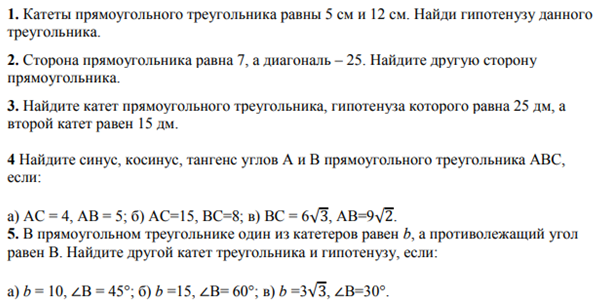 "Окружность"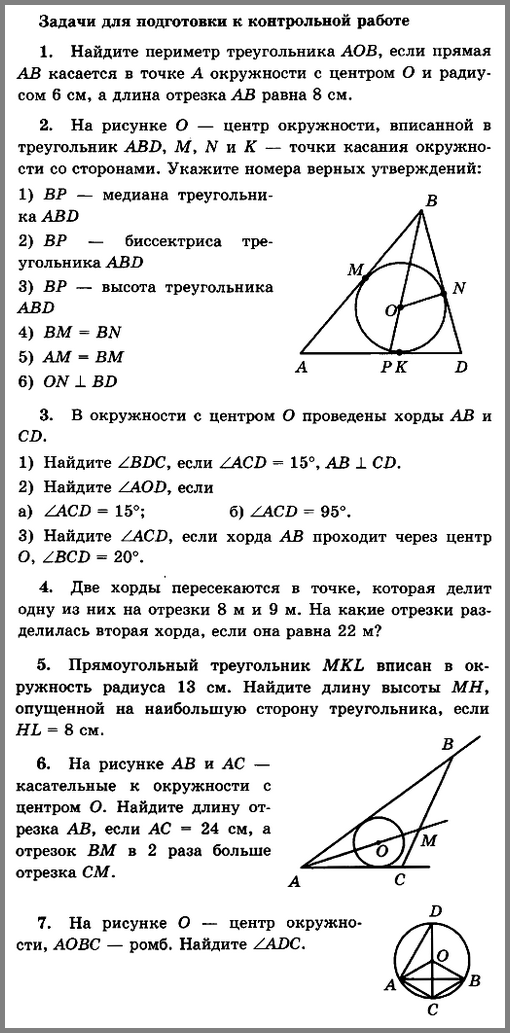 Задание Форма аттестацииДата и время сдачиОтметка выполнить все ДЗ из электронного журнала/классного чата  сдать тетрадь с выполненными ДЗВ часы консультацийБез отметкиЯвляется допуском к написанию контрольных, проверочных работ и собеседованиюнаписать письменные работы«Площадь многоугольника. Теорема Пифагора»."Теорема Пифагора и начала тригонометрии"Окружностьработы написать в школе (демо версии прилагаются)В часы консультаций